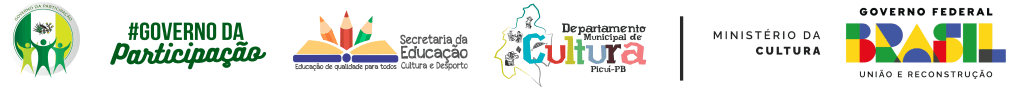 ANEXO IV – EDITAL 003/2023DECLARAÇÃO DE REPRESENTAÇÃO DE GRUPO OU COLETIVO ARTÍSTICO- CULTURALGRUPO ARTÍSTICO SEM CNPJ: NOME DO REPRESENTANTE INTEGRANTE DO GRUPO OU COLETIVO ARTÍSTICO SEM CNPJ:DADOS PESSOAIS DO REPRESENTANTE: IDENTIDADE:CPF:E-MAIL:TELEFONE:Os declarantes abaixo-assinados, integrantes do grupo artístico [NOME DO GRUPO OU COLETIVO], elegem a pessoa indicada no campo “REPRESENTANTE” como único representante neste edital, outorgando-lhe poderes para fazer cumprir todos os procedimentos exigidos nas etapas do edital, inclusive assinatura de recibo, troca de comunicações, podendo assumir compromissos, obrigações, transigir, receber pagamentos e dar quitação, renunciar direitos e qualquer outro ato relacionado ao referido edital. Os declarantes informam que não incorrem em quaisquer das vedações do item de participação previstas no edital. [LOCAL][DATA]NOME DO INTEGRANTEDADOS PESSOAISASSINATURAS